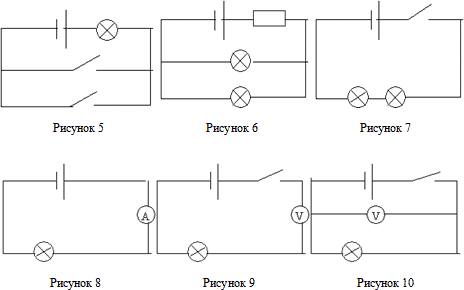 В какой цепи можно измерить силу тока? Ответ: (Рисунок 8)В какой цепи лампочку можно включить из двух различных мест? Ответ: (Рисунок 5)На какой схеме показано последовательное соединение двух ламп? Ответ: (Рисунок 7)Какая схема составлена неверно? Ответ: (Рисунок 9)